Муниципальный конкурс«Современный урок – как основа эффективного и качественного образования школьников»Мало знать, надо и применять. Мало хотеть, надо и делать.		                                                                                 И. Гёте                    Тема урока: «Решение задач по теме площадь прямоугольника»Класс   -   5 класс                                                  данные об авторе:  Голева Татьяна Алексеевна                                                                                   учитель математики                                                                                   стаж 20 лет                                                                                   1   категория                                                                                   МОУ   Вахромеевская   СОШПояснительная запискаНа изучение темы «Площадь прямоугольника» по тематическому планированию (УМК Н.Я.Виленкина) отводится два урока.  Представленный  урок является вторым уроком по данной теме. Тип урока - закрепление полученных знаний (практикум по решению задач практической направленности). Цель урока: закрепить изученный материал в ходе практических задач.Задачи урока по реализации результатов обучения:личностные:- формировать коммуникативную компетентность в общении и сотрудничестве со сверстниками в образовательной  деятельности;метапредметные:- развивать способности организовывать учебное сотрудничество и совместную деятельность с учителем и сверстниками: определять цели, распределять функции и роли участников, взаимодействовать и находить общие способы работы; умения работать в группе: находить общее решение и разрешать конфликты на основе согласования позиций и учёта интересов; слушать партнёра; формулировать, аргументировать и отстаивать своё мнение;- развивать умения находить в различных источниках информацию,  необходимую для решения математических проблем, и представлять её в понятной форме; - развивать умение видеть математическую задачу в  окружающей жизни;предметные:- развивать  умения    пользоваться    изученными    математическими  формулами  и применять их при решении практических задач, выражать одни единицы измерения площади через другие.    Отличительной особенностью урока является содержание задач  практической направленности, объединённых единой темой «Ремонт комнаты». Задачи № 2, 3,4. являются прототипами  задач ЕГЭ (А1, А5), подобные задачи в учебнике авт.: Н.Я.Виленкина, В.И.Жохова, А.С.Чеснокова, С.И.Шварбурга отсутствуют.  В ходе урока решаются задачи из раздела «Комбинаторика». В ходе урока используются следующие методы обучения: поисковый (поиск и отбор необходимой информации по заданному плану); фронтальная работа с классом; беседа; работа в группах (3 группы по 5 человек).Данный урок был разработан и проведён в октябре 2011 года.Оборудование:  мультимедийный  проектор, ПК, экранПредварительная подготовка к уроку:Класс разбивается на 3 группы, один из учащихся назначается руководителем группы (прорабом).Каждая группа готовит индивидуальное задание:Задание 1 группы: подготовить информацию об акриловых красках для покраски потолка (название краски, производитель, цена за 1 кг, расход на 1 кв. м);Задание 2 группы: подготовить информацию о  линолеуме (производитель, последние образцы коллекции, цена за 1 кв.м);Задание 3 группы: произвести замеры длины, ширины, высоты детской комнаты, вычислить площадь оконного и дверного проёмов этой комнаты.По собранной информации учащиеся совместно с педагогом готовят презентацию «Ремонт комнаты».  Ход урокаI. Организационный моментЗдравствуйте, ребята. «Мало знать, надо и применять. Мало хотеть, надо и делать», - так говорил  немецкий философ и поэт И.Гёте. Как вы понимаете это высказывание? При подготовке к уроку вы наверняка догадались, что о чём сегодня пойдёт речь. Каждый из нас желал бы иметь свой уютный уголок в доме или комнату. Мы можем пофантазировать и благоустроить свои виртуальные комнаты с помощью наших главных инструментов – знаний по теме «Площадь прямоугольника».Демонстрация слайда № 1 и 2.Внимательно рассмотрите фотографии.  Какими материалами отделаны пол, стены и потолок данных комнат? II. Решение задачУчащиеся работают в группах. По окончанию решения задачи проводится обсуждение задачи, проверяется верность выполненных вычислений. Задача №1 Слайд №3. 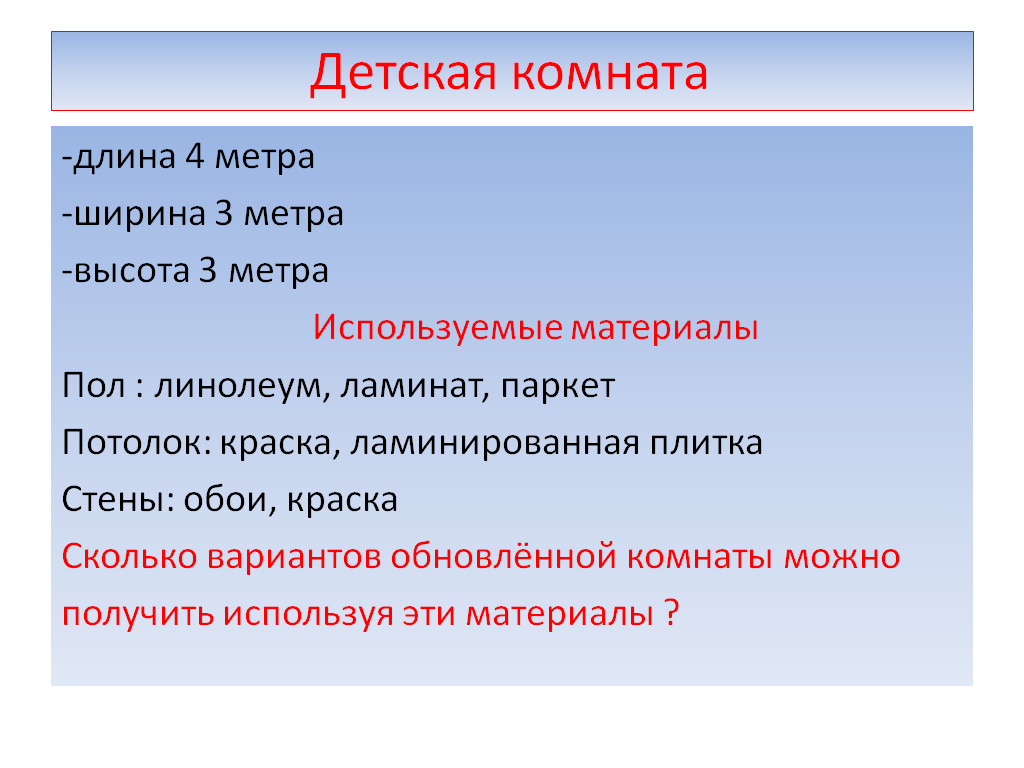 Приступим  к ремонту пола. Какой материал для ремонта вы выберите и почему? Эксперты рекомендуют в детской комнате использовать в качестве напольного покрытия линолеум. Задача  № 2. Слайд №4-7 Группа № 2 представляет свою информацию о линолеуме.Слайд №4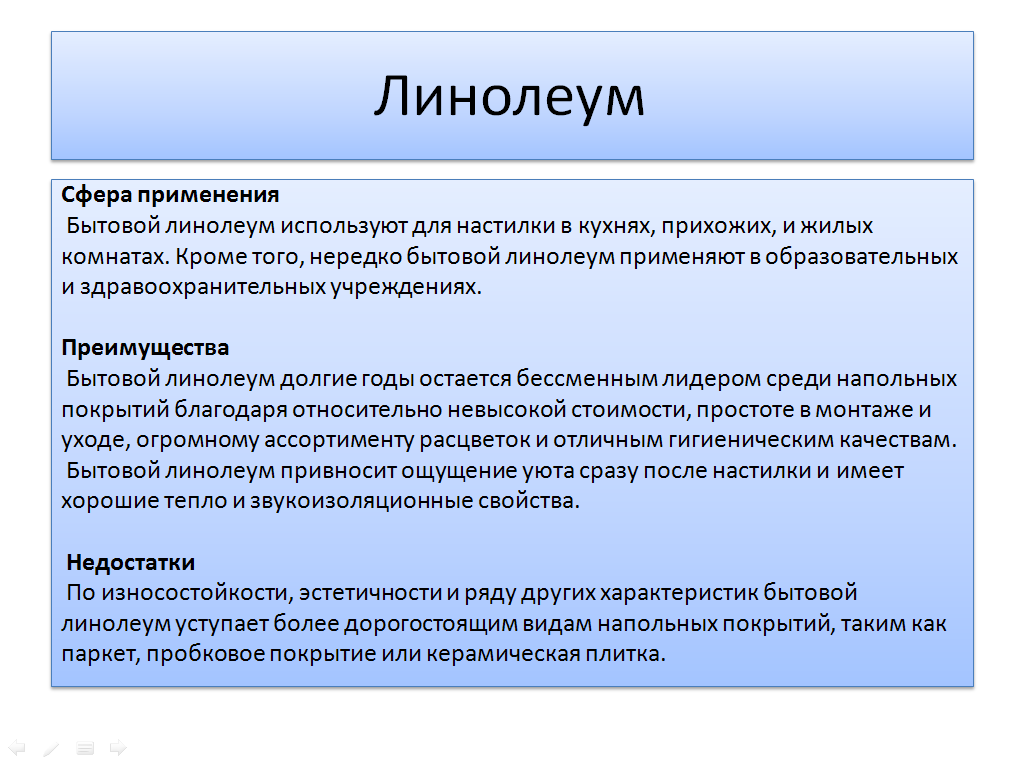 Слайд №5 Последняя коллекция линолеума фирмы Таркет.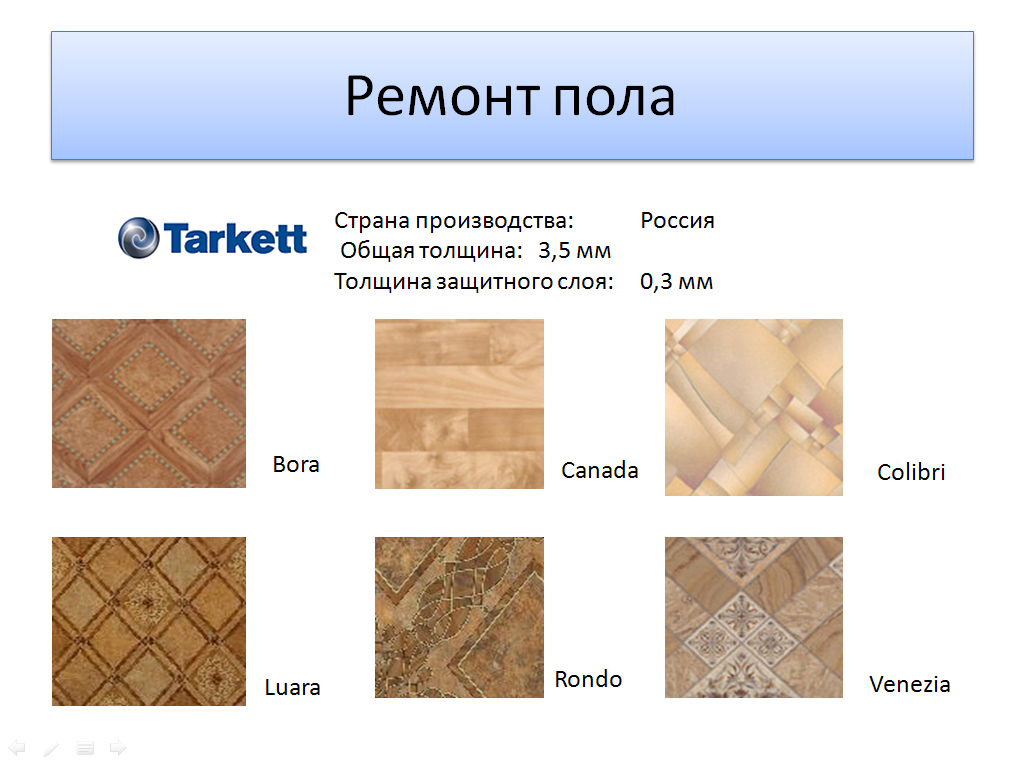 Слайд №6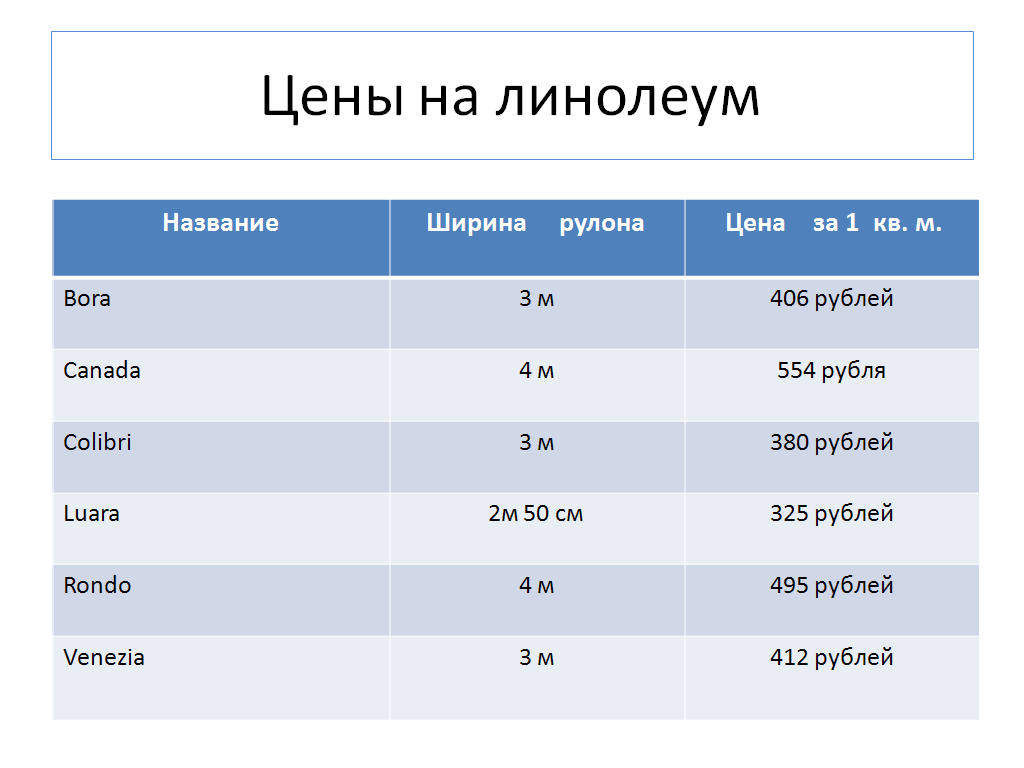 Слайд №7(формулировка задания). Выберите линолеум в соответствии с размерами комнаты.  Рассчитайте цену  приобретённого линолеума.Приступаем к ремонту потолка. Специалисты рекомендуют использовать для покраски  акриловую краску. Почему рекомендуют  использовать именно этот вид краски? (данная краска является самым экологичным материалом)Задача №3. Группа № 1 свою информацию об акриловых красках.Сколько банок краски необходимо для трёхкратной покраски потолка?Во сколько рублей обойдётся закупка краски?1 группа работает с акриловой краской, произведённой в Екатеринбурге2 группа работает с акриловой краской  ВД Slavden3 группа работает с краской «Белоснежка»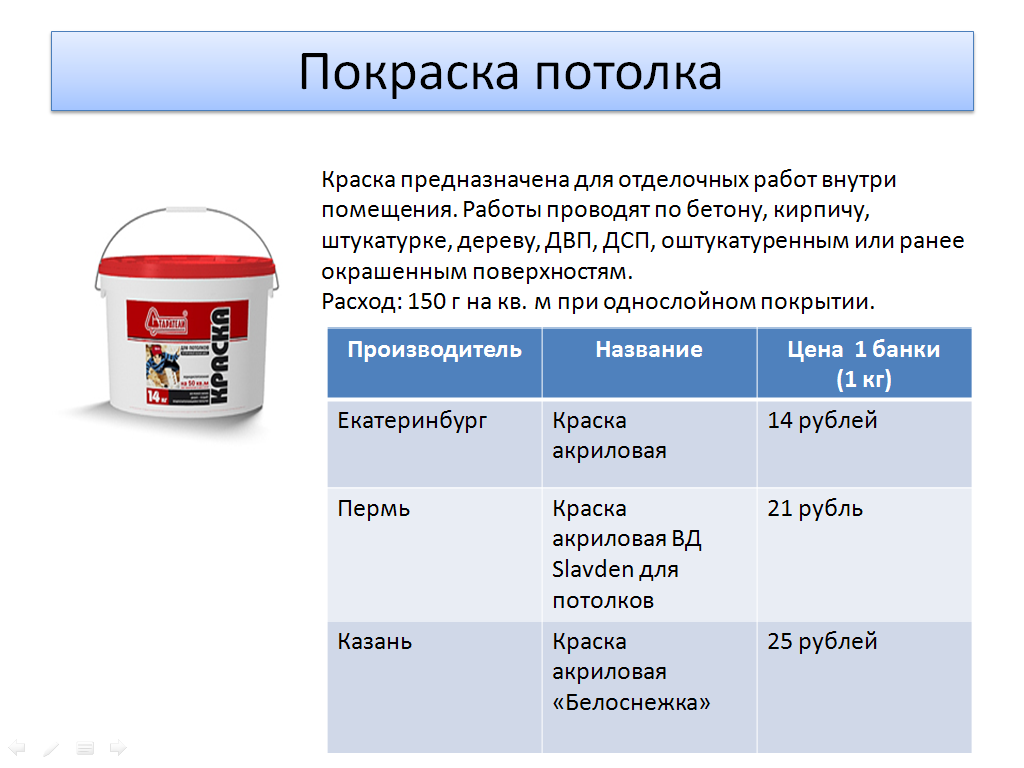 Через 20-40 минут наш потолок высохнет. Проветрим помещение и приступим к поклейке  обоев. Физкультминутка. Физкультминутка проводится  в сопровождении анимированной презентации и песни «Чунга - чанга».Задача № 5.Слайд №10 (формулировка задания).Сколько рулонов обоев необходимо для  оклейки комнаты ? В комнате имеется дверной проём площадью – 16000 кв.см. и оконный проём площадью 30 000 кв.см. Рулон имеет  длину 10 м и ширину 1 м. Обои однотонные, нетребующие подгонки. Мы с вами хорошо потрудились. Подведём итоги за чашкой чая  с тортом. Слайд №11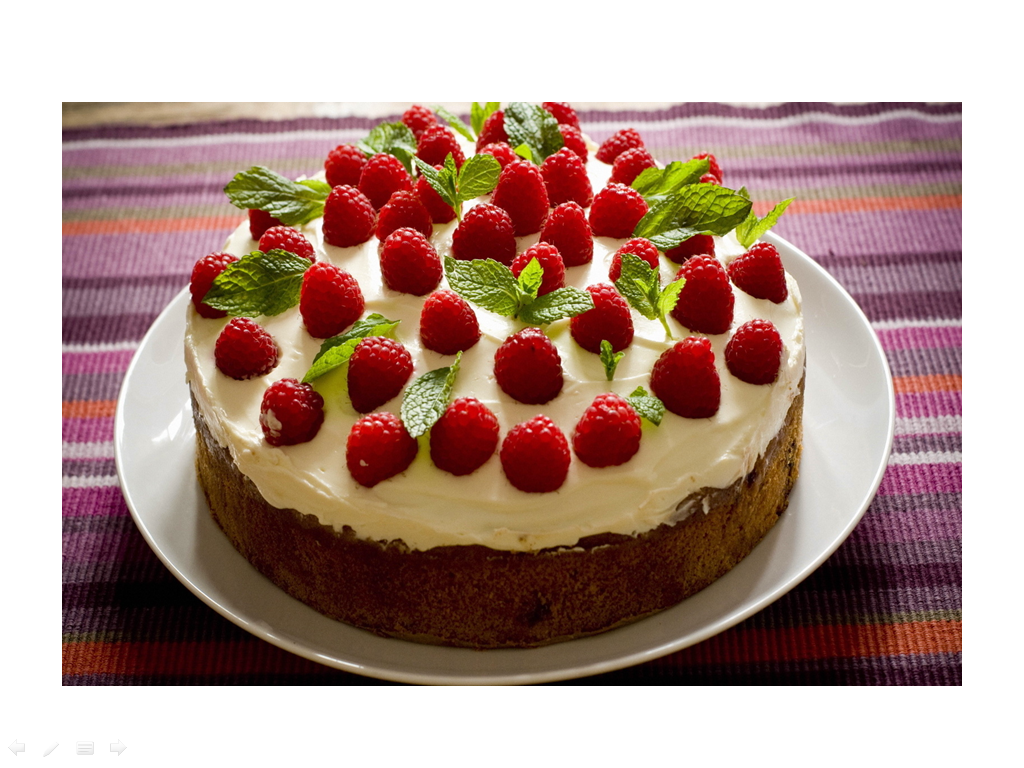 Задача № 5Сколько вариантов в порядке рассаживания  мастеров за нашим столом? Подведение итогов урока.Обсудите работу группы, ответив на следующие вопросы:1. Насколько слажено работала ваша группа?2. Возникали ли конфликтные ситуации  при обсуждении хода решения задач?  3.Как вы из них выходили?4. Кто был самым активным в работе группы?5. Кому была оказана помощь?5. Справился ли прораб со своими обязанностями?6. Понравилось ли вам работать в группе? (укажите достоинства и недостатки работы в группе).Заключительное слово учителя.Мы с вами произвели ремонт комнаты, теперь в ней светло и уютно.  Для того  чтобы наша комната всегда оставалась тёплой,  в ней должны жить любовь и  взаимопонимание. И закончить урок я хотела бы словами  известной бардовской песни. Дом, как известно всем давно,Это не стены, не окно,Даже не стулья за столом,Это не дом.Дом это там, куда готовТы возвращаться вновь и вновь,Радостным, добрым или злым,Еле живым, еле живым.Дом это там, где вас поймут,Там, где надеятся ждут,Где ты забудешь о плохом,Это твой дом.Электронные ресурсы http://www.zitata.eu/goethe.shtmlhttp://www.vira.ru/enc/materials/parket/lam.htmlhttp://www.acrylife.ru/state.php?st=3http://images.yandex.ru/yandsearch?text=%D0%94%D0%B5%D1%82%D1%81%D0%BA%D0%B8%D0%B5%20%D0%BA%D0%BE%D0%BC%D0%BD%D0%B0%D1%82%D1%8B&stype=image&noreask=1&lr=192http://nsportal.ru/bodleva-inna-aleksandrovna